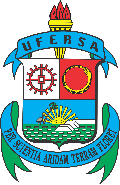 MINISTÉRIO DA EDUCAÇÃOUNIVERSIDADE FEDERAL RURAL DO SEMI-ÁRIDOCENTRO MULTIDISPLINAR DE PAU DOS FERROSCURSO DE ENGENHARIA DE COMPUTAÇÃOBR 226, KM 405, s/n. Bairro São Geraldo - Pau dos Ferros/RN Telefone: (84) 3317-8512E-mail: engcomputacao.pdf@ufersa.edu.br 	Site: https://engcomputacaopaudosferros.ufersa.edu.br/TÍTULO DO ARTIGO:TÍTULO DO TCC DEFENDIDO EM BICT/BITI:LISTA DE NOVIDADES DO ARTIGO:(enumerar as contribuições)Atenciosamente,______________________________________(nome do discente)______________________________________(nome do orientador)